苍南县行政许可标准 (事项编码: 010034200200253726614330327）陆生野生动物驯养繁殖许可申请办事指南发布日期： 年 月 日                   实施日期：  年  月  日苍南县龙港镇农村发展服务局陆生野生动物驯养繁殖许可申请办事指南一、受理范围申请养殖省一般保护陆生野生动物的公民、法人或其他组织。二、事项审查类型前审后批。三、审批依据  1         浙江省人民代表大会常务委员会 2004年7月30日《浙江省陆生野生动物保护条例》第二十五条四、受理机构苍南县龙港镇农村发展服务局五、决定机构苍南县龙港镇农村发展服务局六、数量限制无限制。七、申请条件1、有适宜驯养繁殖野生动物的固定场所和必需的设施；2、具备与驯养繁殖野生动物种类、数量相适应的资金、人员和技术；3、驯养繁殖野生动物的饲料来源有保证；4、申请物种为省一般保护陆生野生动物。八、申请材料目录纸质申请材料采用A4纸，手写材料应当字迹工整、清晰，复印件申请人均应签名、复印清晰、大小与原件相符。申请材料目录九、办理基本流程1.取号。申请人在排队叫号机取得办理顺序号。2.申请。申请人按顺序号到窗口提出申请，提交申请材料。3.受理。窗口人员核验申请材料，符合申请资格，并材料齐全、符合规定格式的当场出具《受理回执》。不符合受理条件的，当场出具《申请材料补正告知书》，或出具不予受理通知书。4.审查。部门在承诺时限内审查决定，予以通过的，签发通过决定，制作结果文书；不予通过的，出具不予通过决定书。5.告知结果及取证。窗口办结，通知申请人到窗口领取或邮寄办理结果。十、办结时限1、受理时限：申请材料齐全且符合法定形式的，予以受理。     2、法定办理时限：20个工作日 3、承诺办理时限：5个工作日（公示、论证、整改的时间不计入承诺时限。若有上述情况，则取件时间顺延。十一、收费依据及标准不收费十二、审批证件审批证件为《浙江省陆生野生动物驯养繁殖许可证》。十三、结果送达窗口领取或者快递送达。十四、咨询、投诉、行政复议或行政诉讼渠道申请人可通过电话、网上、窗口等方式进行咨询和审批进程查询。电话查询：0577-68621030；窗口查询：龙港镇行政审批服务中心二楼农村发展服务窗口。申请人可通过电话、网上等方式进行投诉。电话投诉：0577-59902558；申请人对本行政许可事项的办理结果有异议的，可依法申请行政复议或提起行政诉讼。十五、办公地址和时间十六、附件附件1、流程图附件2、《陆生野生动物驯养繁殖许可证申请表（空白表格及示例表格）附件3、人员、技术能力、饲料来源和必需的设施说明（参考样本）附件1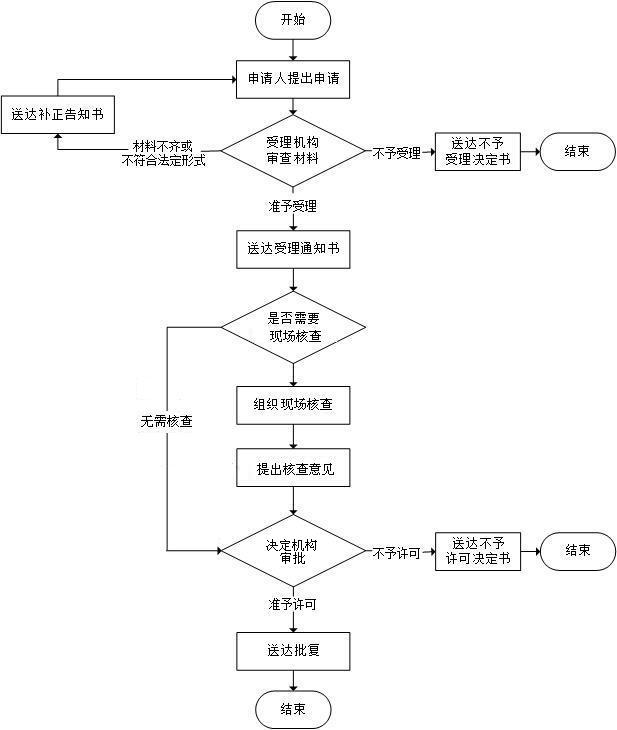 附件2                               陆生野生动物驯养繁殖许可申请表陆生野生动物驯养繁殖许可申请表附件3关于苍南县合作社人员、技术能力、饲料来源和必需的设施说明苍南县合作社拟在苍南县镇村（小地名）建立养殖场。具体情况如下：1、人员：固定人员人，负责日常饲养、养殖场的清洁和消毒工作，并实行全天值班制度，以保证养殖场的安全。2、技术能力：技术负责人为，年龄，从业年（或于年月日在学习养殖技术，基本掌握相关技术），负责本养殖场的防疫、防病等技术工作。3、饲料来源：饲料主要为，来源于。4、设施说明：本养殖场规划面积平方米，其中养殖生产区平方米，辅助生产区平方米，其余为绿化面积。养殖生产区包括笼舍间，每个笼舍配备饲槽、饮水器；运动场平方米，全部铺铁丝网；垫料棚间。辅助生产区包括饲料加工室、饲料库、兽医室、检疫室若干间。养殖场外围以坚固围墙（或铁丝网）围起，墙高米。5、污染物处理设施说明（污水、粪便、垃圾）6、防疫措施说明（日常防疫、针头、死尸等处理）（具体规划平面图）苍南县合作社年月日                                       **********养殖场所规划平面图材料名称要求原件（份/套）复印件
（份/套）纸质/电子版是否必要，何种情况需提供1.陆生野生动物驯养繁殖许可证申请表统一格式，A4纸，20纸质必要2. 申请人身份证明材料A4纸复印加盖单位公章02纸质必要3. 驯养繁殖场所使用权，固定场所适宜性证明A4纸复印加盖单位公章20纸质必要4. 人员、技术能力、饲料来源和必需的设施说明;A4纸复印加盖单位公章20纸质必要5.种源合法来源证明材料A4纸复印加盖单位公章02纸质必要6.变更驯养繁殖证还需提供原驯养繁殖许可证和相关批准文件，原有驯养繁殖的野生动物种类、数量和健康状况说明A4纸复印加盖单位公章02纸质非必要服务窗口联系电话办公时间交通指引龙港行政审批中心二楼农村发展服务窗口0577-68621030冬令：上午8:30—11:30，下午14:00—17:00；夏令：上午8:30—11:30，下午14:30—17:30；星期一至星期五（节假日除外）。苍南县龙港镇柳南路申请单位（个人）名称(姓名)：申请单位（个人）名称(姓名)：申请单位（个人）名称(姓名)：申请单位（个人）名称(姓名)：申请单位（个人）名称(姓名)：申请单位（个人）名称(姓名)：申请单位（个人）名称(姓名)：申请单位（个人）名称(姓名)：申请单位（个人）名称(姓名)：申请单位（个人）名称(姓名)：申请单位（个人）名称(姓名)：申请单位（个人）名称(姓名)：申请单位（个人）名称(姓名)：申请单位（个人）名称(姓名)：申请单位（个人）名称(姓名)：申请单位（个人）名称(姓名)：申请单位（个人）名称(姓名)：申请单位法定代表人（个人）：申请单位法定代表人（个人）：申请单位法定代表人（个人）：申请单位法定代表人（个人）：申请单位法定代表人（个人）：地址：地址：地址：地址：地址：地址：地址：地址：地址：地址：邮编：邮编：身份证明号：相关资格证明文号：身份证明号：相关资格证明文号：身份证明号：相关资格证明文号：身份证明号：相关资格证明文号：身份证明号：相关资格证明文号：联系人：联系电话：联系人：联系电话：联系人：联系电话：联系人：联系电话：联系人：联系电话：联系人：联系电话：联系人：联系电话：传真：E-mail：传真：E-mail：传真：E-mail：负责人：技术负责人：负责人：技术负责人：序号申请驯养繁殖物种学名（中文名、拉丁学名）申请驯养繁殖物种学名（中文名、拉丁学名）申请驯养繁殖物种学名（中文名、拉丁学名）保护级别保护级别数量及单位数量及单位驯养繁殖场地面积（平方米）驯养繁殖场地面积（平方米）驯养繁殖场地面积（平方米）驯养繁殖场地面积（平方米）兽舍或笼具高度和面积（高度（米）/面积（平方米））兽舍或笼具高度和面积（高度（米）/面积（平方米））兽舍或笼具高度和面积（高度（米）/面积（平方米））兽舍或笼具高度和面积（高度（米）/面积（平方米））来源证明文件及文号123驯养繁殖目的驯养繁殖目的驯养繁殖目的○科研○育种○育种○育种○展览○展览○展览○出售○出售○出售○出售○其他（写明具体目的）：○其他（写明具体目的）：○其他（写明具体目的）：资金来源：资金储备总额（万元）：资金来源：资金储备总额（万元）：资金来源：资金储备总额（万元）：资金来源：资金储备总额（万元）：本单位（个人）承诺：本表所填内容及附件均真实、准确。如有虚假和侵权行为，愿意承担相应法律责任。申请单位（个人）签字、盖章：年月日本单位（个人）承诺：本表所填内容及附件均真实、准确。如有虚假和侵权行为，愿意承担相应法律责任。申请单位（个人）签字、盖章：年月日本单位（个人）承诺：本表所填内容及附件均真实、准确。如有虚假和侵权行为，愿意承担相应法律责任。申请单位（个人）签字、盖章：年月日本单位（个人）承诺：本表所填内容及附件均真实、准确。如有虚假和侵权行为，愿意承担相应法律责任。申请单位（个人）签字、盖章：年月日本单位（个人）承诺：本表所填内容及附件均真实、准确。如有虚假和侵权行为，愿意承担相应法律责任。申请单位（个人）签字、盖章：年月日本单位（个人）承诺：本表所填内容及附件均真实、准确。如有虚假和侵权行为，愿意承担相应法律责任。申请单位（个人）签字、盖章：年月日本单位（个人）承诺：本表所填内容及附件均真实、准确。如有虚假和侵权行为，愿意承担相应法律责任。申请单位（个人）签字、盖章：年月日本单位（个人）承诺：本表所填内容及附件均真实、准确。如有虚假和侵权行为，愿意承担相应法律责任。申请单位（个人）签字、盖章：年月日本单位（个人）承诺：本表所填内容及附件均真实、准确。如有虚假和侵权行为，愿意承担相应法律责任。申请单位（个人）签字、盖章：年月日附件：附件：附件：附件：县级主管部门审核县级主管部门审核审核意见签字及盖章年月日联系人：联系电话：审核意见签字及盖章年月日联系人：联系电话：审核意见签字及盖章年月日联系人：联系电话：审核意见签字及盖章年月日联系人：联系电话：审核意见签字及盖章年月日联系人：联系电话：审核意见签字及盖章年月日联系人：联系电话：审核意见签字及盖章年月日联系人：联系电话：市级主管部门审核市级主管部门审核审核意见签字及盖章年月日联系人：联系电话：审核意见签字及盖章年月日联系人：联系电话：审核意见签字及盖章年月日联系人：联系电话：审核意见签字及盖章年月日联系人：联系电话：审核意见签字及盖章年月日联系人：联系电话：审核意见签字及盖章年月日联系人：联系电话：申请单位（个人）名称(姓名)：杭州市****养殖场申请单位（个人）名称(姓名)：杭州市****养殖场申请单位（个人）名称(姓名)：杭州市****养殖场申请单位（个人）名称(姓名)：杭州市****养殖场申请单位（个人）名称(姓名)：杭州市****养殖场申请单位（个人）名称(姓名)：杭州市****养殖场申请单位（个人）名称(姓名)：杭州市****养殖场申请单位（个人）名称(姓名)：杭州市****养殖场申请单位（个人）名称(姓名)：杭州市****养殖场申请单位（个人）名称(姓名)：杭州市****养殖场申请单位（个人）名称(姓名)：杭州市****养殖场申请单位（个人）名称(姓名)：杭州市****养殖场申请单位（个人）名称(姓名)：杭州市****养殖场申请单位（个人）名称(姓名)：杭州市****养殖场申请单位（个人）名称(姓名)：杭州市****养殖场申请单位（个人）名称(姓名)：杭州市****养殖场申请单位（个人）名称(姓名)：杭州市****养殖场申请单位法定代表人（个人）：张三申请单位法定代表人（个人）：张三申请单位法定代表人（个人）：张三申请单位法定代表人（个人）：张三申请单位法定代表人（个人）：张三地址：杭州市江干区**路**号地址：杭州市江干区**路**号地址：杭州市江干区**路**号地址：杭州市江干区**路**号地址：杭州市江干区**路**号地址：杭州市江干区**路**号地址：杭州市江干区**路**号地址：杭州市江干区**路**号地址：杭州市江干区**路**号地址：杭州市江干区**路**号邮编：310000邮编：310000身份证明号：身份证3301*********相关资格证明文号：工商注册号********身份证明号：身份证3301*********相关资格证明文号：工商注册号********身份证明号：身份证3301*********相关资格证明文号：工商注册号********身份证明号：身份证3301*********相关资格证明文号：工商注册号********身份证明号：身份证3301*********相关资格证明文号：工商注册号********联系人：李四联系电话：0571-12345678联系人：李四联系电话：0571-12345678联系人：李四联系电话：0571-12345678联系人：李四联系电话：0571-12345678联系人：李四联系电话：0571-12345678联系人：李四联系电话：0571-12345678联系人：李四联系电话：0571-12345678传真：0571-12345678E-mail：传真：0571-12345678E-mail：传真：0571-12345678E-mail：负责人：张三技术负责人：王二负责人：张三技术负责人：王二序号申请驯养繁殖物种学名（中文名、拉丁学名）申请驯养繁殖物种学名（中文名、拉丁学名）申请驯养繁殖物种学名（中文名、拉丁学名）保护级别保护级别数量及单位数量及单位驯养繁殖场地面积（平方米）驯养繁殖场地面积（平方米）驯养繁殖场地面积（平方米）驯养繁殖场地面积（平方米）兽舍或笼具高度和面积（高度（米）/面积（平方米））兽舍或笼具高度和面积（高度（米）/面积（平方米））兽舍或笼具高度和面积（高度（米）/面积（平方米））兽舍或笼具高度和面积（高度（米）/面积（平方米））来源证明文件及文号1河麂Hydropotes inermis河麂Hydropotes inermis河麂Hydropotes inermis国Ⅱ级国Ⅱ级20只20只**********/****/****/****/**驯养繁殖许可证/浙林动〔****〕**号23驯养繁殖目的驯养繁殖目的驯养繁殖目的○科研○育种√○育种√○育种√○展览○展览○展览○出售○出售○出售○出售○其他（写明具体目的）：○其他（写明具体目的）：○其他（写明具体目的）：资金来源：自筹资金储备总额（万元）：20万元资金来源：自筹资金储备总额（万元）：20万元资金来源：自筹资金储备总额（万元）：20万元资金来源：自筹资金储备总额（万元）：20万元本单位（个人）承诺：本表所填内容及附件均真实、准确。如有虚假和侵权行为，愿意承担相应法律责任。申请单位（个人）签字、盖章：年月日本单位（个人）承诺：本表所填内容及附件均真实、准确。如有虚假和侵权行为，愿意承担相应法律责任。申请单位（个人）签字、盖章：年月日本单位（个人）承诺：本表所填内容及附件均真实、准确。如有虚假和侵权行为，愿意承担相应法律责任。申请单位（个人）签字、盖章：年月日本单位（个人）承诺：本表所填内容及附件均真实、准确。如有虚假和侵权行为，愿意承担相应法律责任。申请单位（个人）签字、盖章：年月日本单位（个人）承诺：本表所填内容及附件均真实、准确。如有虚假和侵权行为，愿意承担相应法律责任。申请单位（个人）签字、盖章：年月日本单位（个人）承诺：本表所填内容及附件均真实、准确。如有虚假和侵权行为，愿意承担相应法律责任。申请单位（个人）签字、盖章：年月日本单位（个人）承诺：本表所填内容及附件均真实、准确。如有虚假和侵权行为，愿意承担相应法律责任。申请单位（个人）签字、盖章：年月日本单位（个人）承诺：本表所填内容及附件均真实、准确。如有虚假和侵权行为，愿意承担相应法律责任。申请单位（个人）签字、盖章：年月日本单位（个人）承诺：本表所填内容及附件均真实、准确。如有虚假和侵权行为，愿意承担相应法律责任。申请单位（个人）签字、盖章：年月日附件：1、工商核准证明及法人身份证明；驯养繁殖场所使用权，固定场所适宜性证明；人员、技术能力、饲料来源和必需的设施说明；4、种源合法来源证明材料附件：1、工商核准证明及法人身份证明；驯养繁殖场所使用权，固定场所适宜性证明；人员、技术能力、饲料来源和必需的设施说明；4、种源合法来源证明材料附件：1、工商核准证明及法人身份证明；驯养繁殖场所使用权，固定场所适宜性证明；人员、技术能力、饲料来源和必需的设施说明；4、种源合法来源证明材料附件：1、工商核准证明及法人身份证明；驯养繁殖场所使用权，固定场所适宜性证明；人员、技术能力、饲料来源和必需的设施说明；4、种源合法来源证明材料县级主管部门审核县级主管部门审核审核意见签字及盖章年月日联系人：联系电话：审核意见签字及盖章年月日联系人：联系电话：审核意见签字及盖章年月日联系人：联系电话：审核意见签字及盖章年月日联系人：联系电话：审核意见签字及盖章年月日联系人：联系电话：审核意见签字及盖章年月日联系人：联系电话：审核意见签字及盖章年月日联系人：联系电话：市级主管部门审核市级主管部门审核审核意见签字及盖章年月日联系人：联系电话：审核意见签字及盖章年月日联系人：联系电话：审核意见签字及盖章年月日联系人：联系电话：审核意见签字及盖章年月日联系人：联系电话：审核意见签字及盖章年月日联系人：联系电话：审核意见签字及盖章年月日联系人：联系电话：